Cordova Bay Elementary School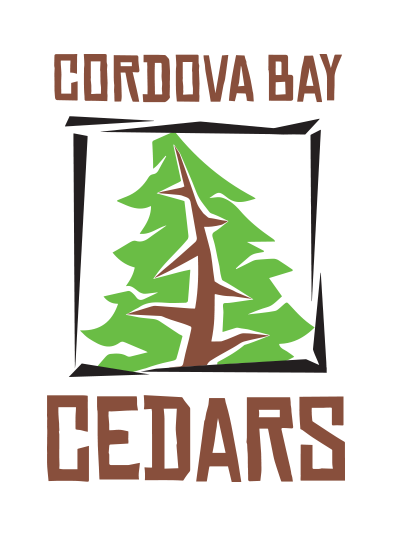 5238 Cordova Bay RoadVictoria, BC V8Y 2L2Telephone:  250.658.5315 / Facsimile:  250.658.4014 Website:  https://cordovabay.sd63.bc.caJune 21, 2019Welcome to our new Cordova Bay Families!My staff and I very much look forward to meeting all of you and building a strong relationship with you. You are key partners in education and we value your input as you build your connection and partnership with the school.  I would encourage you to visit the Cordova Bay Elementary website and subscribe to our school forums (Parents – Subscriptions – Subscribe to School News – General News & Announcements & Principal’s Message.) The site is a quick and easy way to get updates, reminders and news from the school.Homecoming Days—September 3rd to 6th, 2019:  Homecoming Days provide staff and students with an opportunity for involvement in rich and varied learning activities in mixed grade groupings.  While school staff and administration work through enrollment for 2019-2020 and possible changes, students will be involved in various groups.  This will be a wonderful chance to connect with past friends and begin to make new connections.  While we are aware that children and parents would like to settle in new class placements as soon as possible, we believe it is educationally sound to ensure that enrollment and class sizes are confirmed before moving to new classes.  This helps avoid greater disruption to students, parents and staff.  We appreciate your patience.The following is important information regarding school start-up:Tuesday, September 3rd (8:40-10:30 a.m.) Grades 1-5 OnlyStudents return to their last year's classroom for attendance and a welcoming.  Students will have a chance to meet with all other students and teachers from their grade level.  Introductions will occur and students may begin team-building activities.Students who are NEW to the school will be greeted in the school gym by Mrs. Heron, School Principal and taken to their class. Kindergarten students will have information about their gradual entry to school and their particular scheduling details sent to them. If you do not have this information, please contact the school.
Wednesday, September 4th (8:40-2:48 p.m.)
Wednesday is a full day session for students in Grades 1 to 5.  Students will work with various groupings of classmates in their grade and also in grades younger or older to them.  They will participate in many activities (see below) while teaching staff have a chance to observe and refine class placements, if necessary.Thursday, September 5th (8:40-2:48 p.m.)It is our goal to have students move and settle into new routines in their new classes today, if final class placements have been achieved.Friday, September 6th (8:40-2:48 p.m.)
A “Homecoming Assembly” will take place in the morning.  This may be delayed should there be unexpected enrollment considerations or changes.The activities students may be involved in during Homecoming Days include:Sincerely,Mrs. Mary Lynn Heron, PrincipalWritingReading Opportunitiesleadership activities cooperative gamesoutdoor large group gamesteam-building activitiesLearning CommonsReview of School's Code of Conduct (expectations)math activitiesart activities